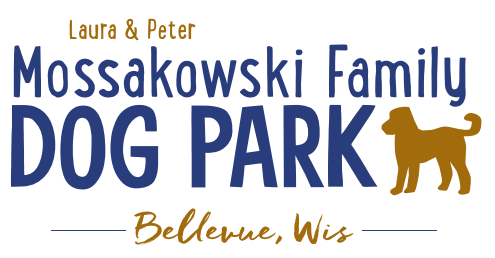 Laura and Peter Mossakowski Family Dog Park, LTD Committee MeetingDate & Location: Sept 13, 2017 9:15am at Laura Mossakowski LLC (2555 Continental Dr.; Green Bay, 54311)Meeting Began: 9:25amIn attendance: Toni McBride, Mark Schuster, Laura Mossakowski, Paul Theys, Sandy Kemper, Jennie WertelSecretary Report:   Approval of July 5th minutes: (Paul, Sandy)Treasurers Report:Current Balance: $10,080, gift card still has funds on it	Outstanding Bills: $301 for gravel, shade structure paid and Lizer paid but still some outstanding, second shade structure but it will be covered by a donorIncoming Donations: gravel donor, Cyberworks fundraiser, etc. still incoming from the last meeting Community Fundraising:  Grant Writing – UPDATE on UWGB optionsIn short:We could offer an internship for a semester (3 months)The career services director would have to get the internship offer approved, as it is unpaid.The student would need to achieve approx. 10 hours per week in work (150 total)One of us would have to be appointed as the student’s supervisor- be accessible via phone/email and provide an evaluation at the endThe student would not be able to “renew” the internship for another semester, so we would be putting time & energy into a short term helperJob description – Grant writing, social media, and other volunteer opportunities (paw print campaign, go fund me campaigns for smaller additions to the park).Packers Grant to look to help animal related causes in 2019Packers Give Back Award NominationsLook at getting branded items to sell – water carriers, coffee mugs, ball chuckers, shirts, etc. to sell at eventsTAP grants from DOT – application for grant needs to come from the village of Bellevue or Allouez (applications start end of October)Old Business:Still in search of a Grant Writer, Volunteer Coordinator, as well as Director of Marketing – can any of the roles be combined? – Intern Title – Marketing and Grant Writing CoordinatorNext Meeting Date: October 25th, 2017 @ 9:15am at Laura Mossakowski LLC (2555 Continental Dr.; Green Bay, 54311)Construction & Maintenance Updates:Any further work days needed? – need to stain, fertilize, plant around the fencing, mud-prone areas, 	Fertilizer would need to be pet safe or a plan to make it a safe time to do it	Date TBD at October meeting if needed 	May need post hole digger to dig in gravel areaWhat should be looked at being done before winter? – above work day items	Purchase a few shovels for keeping at the gates for the winter?Additional shade structure in the large dog area – towards the South end cornerFence escape routes to be addressed – add some fence extensions to the base of the fence in low areasSigns to be made for making safety concern calls accessible within the parkNew Business:Can we get a monthly update on bills that come in through the village? – a statement can be sent out at the end of June and again at the end of the year from the villageMonthly updates on annual pass sales so that we can keep up with the maintenance and know what bills may be coming in that need to be covered outside of thatDiscussion of what the committee’s role is for the park (problem management, alerting village for concerns vs having visitors reach out directly, etc.)	Look for areas under the fence and report it to the Parks Department	Park Concerns to Stephanie	Safety Concerns to Sherriff’s office	Put together a standard e-mail response to outline who to contact and how action can be takenPhase II Planning – need a closer idea / update estimates for items for future planning to help decide what will actually be in Phase II	Water/sewer – cost to run it?	Splash Pad – timed shut-off and button for turning on	Agility course/equipment – potentially donated? 	Water Bubbler	Further Shade Structures – another one getting donated 	Other – based on available funding, estimates, and available grantsToni interested in fundraising, some marketing and eventsK9 Karnival – May 12th, 2018 from 10am -2pm – discussion of Josten Park vs Dog Park (primary hold up is parking if it is at the Dog Park).	Looking for an event Coordinator Partner to helpMeeting Adjourned: 11:15am